内分泌・代謝系Ⅰ第8、9、10講「内分泌系の生理学総論、視床下部・下垂体の生理、甲状腺・副甲状腺」 担当：佐藤亮平先生（生理学）　2012年11月6日佐藤先生：今年から出題形式：マルチチョイス出題数・配点：4問×2点＝8点cortex=皮質コルチコ＝皮質トロピック＝ホルモンが特定の腺に影響を与えるtropic≒stimulateCRH= Corticotropin-Releasing Hormone◇Ca2+、リン代謝　　　　　　　　　　抑制　　　　　　　　　　　　　　促進　　　　　　　　　　　　　　　②PTH　　　　　　　　　　　　　　　　吸収形成　　　　　　　　　　　　　　　　　　　　　　　　　　　　　　　　　　　　　　　　　　　　　　　吸収　　　　　　　　　　　　　　　　　　　　　　　　　　促進①カルシトニン　　　　　　　　　　　　　　　　　　　　　　　　　　　　　　　　　　（ＣＴ）　　　　　　　　　　　実線は促進、点線は抑制※1　 Ca2+は遠位尿細管から再吸収PTH　－　すべて血中Ca2+↑の方向PTHとカルシトニン→拮抗ホルモン　　　他の拮抗ホルモンの例：インスリンとグルカゴン上位のホルモンはなく、CT、PTH、活性化ビタミンD3の３者で調整試：PTHの作用（3つの作用）PTHの3つの作用1.腎臓への作用：腎臓では尿細管のカルシウム吸収を促進する2.骨への作用：骨に対しては破骨細胞を促進し骨からのカルシウム遊離を促進する一方、造骨細胞の作用を抑制する3.腸管に対する作用：腸管に関してはカルシウム吸収を促進する◇フィードバック・ネガティブフィードバック         抑制・ポジティブフィードバック         促進ポジティブフィードバックは人体では稀：LHサージ◇脳下垂体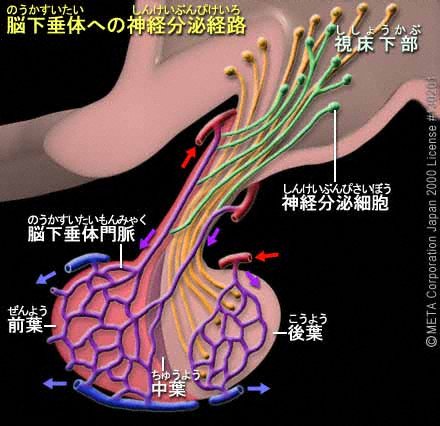 　　　　　　　腺下垂体　　　　　神経下垂体視床下部：自律神経の中枢かつホルモン系の中枢※2大調節系①神経系②ホルモン系                 (ドパミン)        (ソマトスタチン)視床下部　 CRH    PIH    TRH     GIH     GRH    LHRH             促　　　抑　  促　　促　　抑     抑　　　　促　　　　　　　促下垂体　　　ACTH   PRL    TSH               GH      LH             促　　　　　　　　　　　　促　　　　　　　　　　　　促　　　　　　促標的臓器　コルチゾール　　　　　甲状腺         ソマトメジン　　　 エストロゲン　　　　　　　　　　　　　　　　　　　　　T3　　　　　　　　　　　　　　　　　　 テストステロン                            T4                         プロゲステロン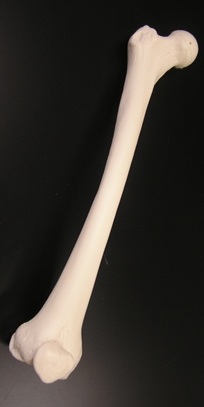 　　　　P近位尿細管で排泄　　　　　　　　 Ca2+PCa2+            Ca2+ P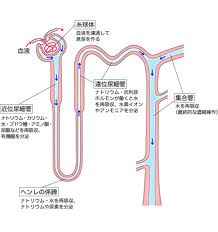 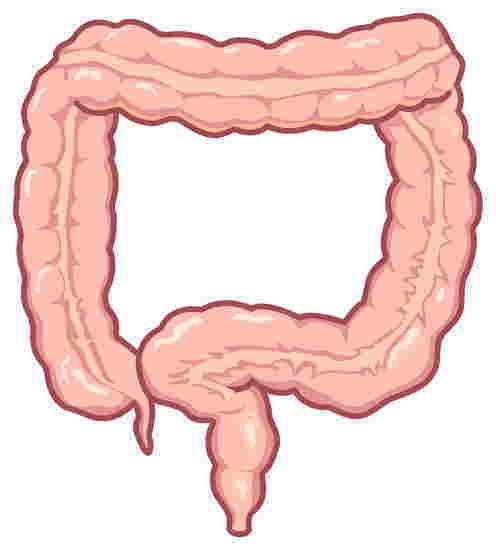 　　肝③活性型ビタミンD3ABCABC